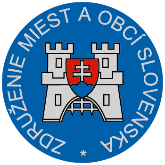 Materiál na rokovanie Hospodárskej a sociálnej rady SRdňa 17. 12. 2018k bodu č. 9)Stanovisko ZMOS k návrhu nariadenia vlády Slovenskej republiky, ktorým sa ustanovuje výška odvodu z dodanej elektriny koncovým odberateľom elektriny a podrobnosti o spôsobe jeho výberu pre Národný jadrový fond, použití, vedení jeho evidencie a o spôsobe a lehotách jeho úhradyVšeobecne k návrhu	Návrh nariadenia sa predkladá na základe  Plánu legislatívnych úloh vlády Slovenskej republiky na rok 2017.  Cieľom návrhu nariadenia vlády Slovenskej republiky je ustanoviť výšku ročného odvodu, ktorú možno započítať do ceny dodanej elektriny, podrobnosti o spôsobe výberu a použití odvodu, vedení jeho evidencie u prevádzkovateľa sústavy a o spôsobe a lehotách jeho úhrady prevádzkovateľom sústavy na príjmový rozpočtový účet kapitoly ministerstva tak, aby bolo zabezpečené krytie  nákladov tzv. historického dlhu vo finančnom zabezpečení činností záverečnej časti jadrovej energetiky.Pripomienky k návrhu:ZMOS nemá k predloženému návrhu žiadne pripomienky.Záver:ZMOS navrhuje, aby Hospodárska a sociálna rada SR predložený návrh nariadenia odporučila na ďalšie legislatívne konanie.							Michal Sýkora						           predseda ZMOS